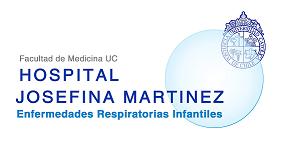 REGISTROACTIVIDAD DE INVESTIGACIÓN Y DE DIFUSIÓN CIENTÍFICAHOSPITAL JOSEFINA MARTÍNEZAÑO 2015Comité de Investigación:Dra. Salesa Barja, Klgo. Gregory Villarroel, Yorschua Jalil.Trabajos presentados en CongresosHodgson MI, Barja S, Araya F, Cordero ML, Nicklitschek J, Pool C, Baeza C, Tinoco AC, Bustos E, Velandia S.  “MALNUTRICIÓN EN NIÑOS HOSPITALIZADOS: ESTUDIO MULTICÉNTRICO EN 6 HOSPITALES CHILENOS”. Poster presentado en el VIII Congreso chileno de Nutrición Clínica, Obesidad y Metabolismo. Primer Congreso Chileno de Nutrición Clínica Pediátrica. Viña del Mar 28-30 mayo 2015.Irarrázaval B, Bustos E, Doirsait R, Senethmm G, Guzmán M, Barja S. “PREVALENCIA DE DESNUTRICIÓN EN LACTANTES ASISTENTES A UN CENTRO DE SALUD DE PUERTO PRÍNCIPE, HAITÍ”. Presentado como poster en el VIII Congreso chileno de Nutrición Clínica, Obesidad y Metabolismo. Primer Congreso Chileno de Nutrición Clínica Pediátrica. Viña del Mar 28-30 mayo 2015.Irarrázaval B, Bustos E, Doirsait R, Senethmm G, Guzmán M, Barja S. “PRÁCTICAS DE ALIMENTACIÓN EN LACTANTES HAITIANOS: CUMPLIMIENTO DE LAS RECOMENDACIONES DE LA OMS Y SU ASOCIACIÓN AL ESTADO NUTRICIONAL”. Presentado como poster en el VIII Congreso chileno de Nutrición Clínica, Obesidad y Metabolismo. Primer Congreso Chileno de Nutrición Clínica Pediátrica. Viña del mar 28-30 mayo 2015.Barja S, Oyarzún MF, Villarroel L, Arnaiz P, Castillo O, Mardones F. “LA LACTANCIA MATERNA SE ASOCIA A MENORES COMPLICACIONES METABÓLICAS EN LA EDAD ESCOLAR” Presentado como poster en el VIII Congreso chileno de Nutrición Clínica, Obesidad y Metabolismo. Primer Congreso Chileno de Nutrición Clínica Pediátrica. Viña del mar 28-30 mayo 2015.Barja S, Calderón Ch, Bustos E, Núñez A. “TRAYECTORIAS DEL ESTADO NUTRICIONAL Y CRECIMIENTO EN NIÑOS CON ENFERMEDADES NEUROMUSCULARES”. Presentado como poster en el VIII Congreso chileno de Nutrición Clínica, Obesidad y Metabolismo. Primer Congreso Chileno de Nutrición Clínica Pediátrica. Viña del mar 28-30 mayo 2015.Hodgson MI, Barja S, Araya F, Cordero ML, Nicklitschek J, Pool C, Baeza C, Tinoco AC, Bustos E, Velandia S. “MALNUTRICIÓN EN NIÑOS HOSPITALIZADOS: ESTUDIO MULTICÉNTRICO EN 6 HOSPITALES CHILENOS”. Presentado como poster en el 55° Congreso Chileno de Pediatría. 30 septiembre al 3 de octubre 2015. Hotel Patagónico. Puerto Varas.García A, Aspillaga C, Barja S. “TRATAMIENTO DE NIÑOS OBESOS: RECOMENDACIONES DE SUS PADRES AL EQUIPO DE SALUD”. Presentado como poster en el 55° Congreso Chileno de Pediatría. 30 septiembre al 3 de octubre 2015. Hotel Patagónico. Puerto Varas.Angulo D, Bustos E, Sánchez A, Barja S. “REHABILITACIÓN DE LA ALIMENTACIÓN POR VÍA ORAL EN NIÑOS CON ENFERMEDADES RESPIRATORIAS CRÓNICAS Y NUTRICIÓN ENTERAL PROLONGADA” Presentado en modo oral en el 55° Congreso Chileno de Pediatría. 30 septiembre al 3 de octubre 2015. Hotel Patagónico. Puerto Varas.Le Roy C, Sepúlveda C, Guzmán ML, Olivarez M, Figueroa MJ, Alvarez-Lobos M, Barja S. “ESTADO NUTRICIONAL DE VITAMINA D EN NIÑOS CON PARÁLISIS CEREBRAL”. Presentado como poster en el 55° Congreso Chileno de Pediatría. 30 septiembre al 3 de octubre 2015. Hotel Patagónico. Puerto Varas.Barja S, Calderón Ch, Bustos E, Núñez A. “TRAYECTORIAS DEL ESTADO NUTRICIONAL Y CRECIMIENTO EN NIÑOS CON ENFERMEDADES NEUROMUSCULARES”. Presentado como poster en la VI Jornada de Investigación UDA-CASR. Módulo docente Hospital Sótero del Río. 10 de diciembre 2015.Hodgson MI, Barja S, Araya F, Cordero ML, Nicklitschek J, Pool C, Baeza C, Tinoco AC, Bustos E, Velandia S. “MALNUTRICIÓN EN NIÑOS HOSPITALIZADOS: ESTUDIO MULTICÉNTRICO EN 6 HOSPITALES CHILENOS”. Presentado como poster en la VI Jornada de Investigación UDA-CASR. Módulo docente Hospital Sótero del Río. 10 de diciembre 2015.Le Roy C, Sepúlveda C, Guzmán ML, Olivarez M, Figueroa MJ, Alvarez-Lobos M, Barja S. “ESTADO NUTRICIONAL DE VITAMINA D EN NIÑOS CON PARÁLISIS CEREBRAL”. Presentado como poster en la VI Jornada de Investigación UDA-CASR. Módulo docente Hospital Sótero del Río. 10 de diciembre 2015.Méndez M.,  Villarroel G, Briceño L, Valladares R, Astudillo C,  Barañao P  . “EVENTOS ADVERSOS EN PACIENTES TRAQUEOSTOMIZADOS NOTIFICADOS   EN UN HOSPITAL PEDIÁTRICO DE LARGA ESTADÍA: 6 AÑOS DE SEGUIMIENTO” Presentación en Plenaria. IX Congreso de la Sociedad Chilena de Calidad Asistencial. Santiago 21 y 22  de Noviembre. Premio al Mejor Trabajo Astudillo C, Villarroel G, Paul MA, Trincado V, Barañao P, Méndez M. “LAS NEBULIZACIONES CON SOLUCIÓN SALINA HIPERTÓNICA AL 5% DISMINUYEN LAS EXACERBACIONES RESPIRATORIAS EN PACIENTES PEDIÁTRICOS TRAQUEOSTOMIZADOS” Presentación en Plenaria, XI Congreso Sociedad Chilena de Neumología Pediátrica, Santiago, Octubre 2015. Premio al mejor Trabajo Científico.Méndez M, Arzola L, Astudillo C.  EVOLUCIÓN EN EL PERFIL DE LOS PACIENTES DE UN HOSPITAL ESPECIALIZADO EN CUIDADOS RESPIRATORIOS CRÓNICOS, DURANTE LA ÚLTIMA DÉCADA.  48º Congreso chileno de enfermedades respiratorias La Serena, 11 a 14 de Noviembre de 2015.Publicaciones en revistas científicasBarja S, Arnaiz P, Villarroel L, Domínguez MA, Castillo O, Farías M, Mardones F. Dislipidemias en escolares chilenos: prevalencia y factores asociados. Nutr Hosp. 2015 May 1;31 (5):2079-87. doi: 10.3305/nh.2015.31.5.8672.Krause BJ, Carrasco-Wong I, Dominguez A, Arnaiz P, Farías M, Barja S, Mardones F, Casanello P. Micro-RNAs Let7e and 126 in Plasma as Markers of Metabolic Dysfunction in 10 to 12 Years Old Children. PLoS One. 2015 Jun 5;10(6):e0128140. doi: 10.1371/journal.pone.0128140. eCollection 2015.Cisternas P, Salazar P, Serrano FG, Montecinos-Oliva C, Arredondo SB, Varela-Nallar L, Barja S, Vio CP, Gomez-Pinilla F, Inestrosa NC. Fructose consumption reduces hippocampal synaptic plasticity underlying cognitive performance. Biochim Biophys Acta. 2015 Aug 21. pii: S0925-4439(15)00243-4. doi: 10.1016/j.bbadis.2015.08.016. [Epub ahead of print].Libros – capítulos de librosBarja S. Capítulo 30. Mal incremento pondo-estatural. En: Gana JC, Harris D, Hodgson M I. Práctica clínica en Gastroenterología, Hepatología y Nutrición Pediátrica. Primera edición. Editorial Ediciones UC. Santiago de Chile, 2015. Pág. 329-346.Barja S. Capítulo 37. Nutrición Enteral. En: Gana JC, Harris D, Hodgson M I. Práctica clínica en Gastroenterología, Hepatología y Nutrición Pediátrica. Primera edición. Editorial Ediciones UC. Santiago de Chile, 2015. Pág. 389-400.Le Roy C, Barja S, Cordero ML, Baeza C. Capítulo 39. Apoyo nutricional en patologías. En: Gana JC, Harris D, Hodgson M I. Práctica clínica en Gastroenterología, Hepatología y Nutrición Pediátrica. Primera edición. Editorial Ediciones UC. Santiago de Chile, 2015. Pág. 411-423.Participación docente en cursos y congresosBarja S. Desafíos en el cuidado del niño con Parálisis Cerebral. III Jornada NINEAS SOCHIPE. 14-16 mayo 2015. Expositora.Barja S. Síndrome Metabólico, RI y dislipidemias. Mesa redonda: Complicaciones metabólicas de la obesidad. VIII Congreso chileno de Nutrición Clínica, Obesidad y Metabolismo. Primer Congreso Chileno de Nutrición Clínica Pediátrica. Viña del mar 28-30 mayo 2015. Expositora.Barja S. Manejo Nutricional del niño con PC y alta dependencia. XIV Congreso de la Sociedad Chilena de Medicina Física y Rehabilitación (SOCHIMFYR)” y “I Jornada de Medicina de Rehabilitación para profesionales de Atención Primaria de Salud”. Hotel Sheraton Santiago, 27, 28 y 29 de agosto 2015. Expositora.Barja S. Prácticas nutricionales que mejoran el cuidado preventivo en pacientes con AME (Dos conferencias; una a profesionales y una a familias) en Tercer simposio internacional en Atrofia Muscular 2015. 3 y 4 de septiembre de 2015. Clínica Las Condes. Santiago. Expositora.Barja S. Moderación de mesa redonda: Recomendaciones Nacionales e Internacionales del manejo de la HF en niños y adolescentes. Estatinas y de ezetimiba en el tratamiento de la HF. Intolerancia a las estatinas: Existe?. III Simposio de la Red Iberoamericana de Hipercolesterolemia Familiar. 25 y 26 de septiembre 2015. Clínica Las Condes. Santiago. Expositora.Barja S. “Evaluación Clínica del niño obeso”. Diplomado en Obesidad: causas, consecuencia y manejo a través del ciclo vital. 23 de octubre de 2015. PUC, Edificio Capacita UC. Clase.Barja S. “Complicaciones y tratamiento de la obesidad infantil”. Diplomado en Obesidad: causas, consecuencia y manejo a través del ciclo vital. 23 de octubre de 2015. PUC, Edificio Capacita UC. Clase.Barja S. Nutrición y daño respiratorio y/o neurológico en el prematuro. Curso online “Nuevo enfoque en el Seguimiento del Prematuro”. SOCHIPE. 26 de octubre al 30 de noviembre 2015. Clase.Barja S. Nutrición en NANEAS. I Congreso Regional de Pediatría. SOCHIPE Filial O´Higgins. Rancagua, 12 y 13 de noviembre 2015. Expositora.Barja S. Curvas de crecimiento: ¿cuáles usar? Ventajas y desventajas. II Curso Internacional de Patología Endocrina en la consulta pediátrica. Santiago, Centro de Extensión PUC.  27-28 de noviembre 2015.Villarroel G. Kinesiologia Respiratoria en el paciente respiratorio crónico pediátrico. Especialidad de Función-Disfunción Ventilatoria, Escuela de Kinesiologia, Facultad de Medicina Universidad Católica del Maule. 16-17 de Enero 2015.Villarroel G. Traqueostomías y Rehabilitación del paciente traqueostomizado, Escuela de Kinesiologia, Facultad de Medicina Universidad Católica del Maule. 16-17 de Enero 2015.Villarroel G. Ventilación Mecánica en el Paciente Respiratorio Crónico, Escuela de Kinesiologia, Facultad de Medicina Universidad Católica del Maule. 16-17 de Enero 2015.Villarroel G, Astudillo C, Mendez M.  Rehabilitación Respiratoria, Reunión Sociedad Chilena de Neumología Pediátrica. 12 de Marzo de 2015. Jalil Y. Via area artificial. I curso Cuidados Kinesicos generales en la atencion de paciente critico. Valparaiso, Escuela de kinesiologia Pontificie Universidad Catolica de Valparaiso. 8-9 de enero 2015. Clase.Jalil Y. Manejo de traqueostomia. I curso Cuidados Kinesicos generales en la atencion de paciente critico. Valparaiso, Escuela de kinesiologia Pontificie Universidad Catolica de Valparaiso. 8-9 de enero 2015. Taller.Jalil Y. Efectos del reposo prolongado. I curso Cuidados Kinesicos generales en la atencion de paciente critico. Valparaiso, Escuela de kinesiologia Pontificie Universidad Catolica de Valparaiso. 8-9 de enero 2015. Clase.Jalil Y. Rompiendo la inercia: Movilizacion en la unidad de Paciente critico. Seminario Kinesiologia en la Unidad de paciente Critico. Temuco, Auditorio Juan pablo Laporte Universidad Autonoma de Chile. 14 de mayo 2015. Clase.Jalil Y. Rehabilitacion del paciente traqueostomizado. Seminario Kinesiologia en la Unidad de paciente Critico. Temuco, Auditorio Juan pablo Laporte Universidad Autonoma de Chile. 14 de mayo 2015. Clase.Jalil Y. Daño por ventilacion mecanica y ventilacion protectora. I curso Cuidados Kinesicos generales en la atencion de paciente critico. Valparaiso, Escuela de kinesiologia Pontificie Universidad Catolica de Valparaiso. 8-9 de enero 2015. ClaseJalil Y. Dispositivos de apoyo kinesico y entrenamiento con Asistente de la tos, valvula de entrenamiento. V curso de actualizacion en Neumologia Pediatrica. Ovalle, hotel Limari. 4-5 de Septiembre 2015. Taller.